Appendix G: Pollen libraryBanksia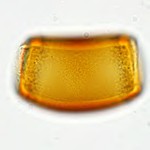 Banksia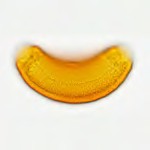 Marri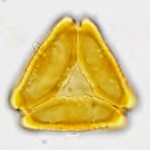 Tuart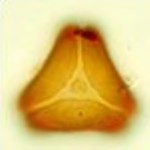 Grass tree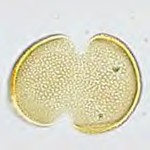 Hakea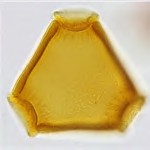 Sheoak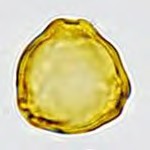 Grevillea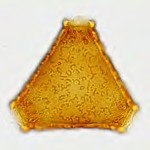 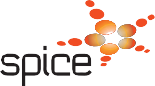 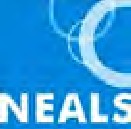 